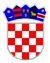 	REPUBLIKA HRVATSKAVUKOVARSKO-SRIJEMSKA ŽUPANIJAOPĆINA NEGOSLAVCIOpćinski načelnikKLASA: 007-02/23-01/02URBROJ: 2196-19-01-23-03Negoslavci, 22.12.2023. godine	Na temelju članka 17. Pravilnika o sufinanciranju javnih potreba od interesa za opće dobro koje provode udruge na području Općine Negoslavci (KLASA: 007-02/19-01/01, URBROJ: 2196/06-01-19-01, od 17.01.2019. godine) i članka 32., stavka 2., točke 2. Statuta Općine Negoslavci („Službeni glasnik Općine Negoslavci” broj 01/21 i 07/23), Općinski načelnik Općine Negoslavci dana 22.12.2023. godine donosiODLUKU o imenovanju Povjerenstva za administrativnu i procjenjivačku provjeru ispunjavanja propisanih uvjeta natječaja za udrugeČlanak 1.	Osniva se Povjerenstvo za administrativnu i procjenjivačku provjeru ispunjavanja propisanih uvjeta natječaja za udruge, u sljedećem sastavu:Živko Vukosavljević – predsjednik,Ljiljana Vlaškalić – član,Siniša Tripunović – član.Članak 2.	Povjerenstvo u postupku ocjenjivanja razmatra i ocjenjuje prijave za Javni natječaj za sufinanciranje udruga građana koje djeluju na području Općine Negoslavci, koje su ispunile formalne uvjete natječaja sukladno kriterijima koji su propisani uputama za prijavitelje te daje prijedlog čije se prijave upućuju u daljnju proceduru, odnosno ocjenu kvalitete/vrijednosti programa ili projekta. 	 Povjerenstvo svaki prijavljeni projekt/program, koji je ispunio formalne uvjete natječaja ocjenjuje te formira listu rezultata za svaku kategoriju na osnovu koje daje prijedlog Općinskom načelniku za odobravanje financijskih sredstava za programe/projekte.Članak 3.	Ova Odluka stupa na snagu danom donošenja.OPĆINSKI NAČELNIKDušan Jeckov